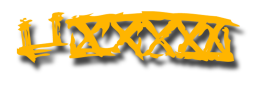 Oakland-Alameda County     Coliseum AuthorityOAKLAND-ALAMEDA COUNTY COLISEUM AUTHORITYNOTICE AND AGENDA BOARD OF COMMISSIONERS ORACLE ARENA PLAZA CLUB7000 COLISEUM WAY 	OAKLAND, CA 94621July 19, 2019Friday, 8:30 a.m.CALL TO ORDERROLL CALLAPPROVAL OF MINUTES4.	OPEN FORUM5.	REPORTS5a. Executive Director’s Report5b. General Manager’s Report        6.	NEW BUSINESS        7.	CLOSED SESSION        8.	REPORT FROM COUNSEL ON CLOSED SESSION         9.	ADJOURNMENT